             Plán činnosti – říjen 2018                       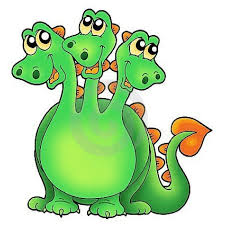 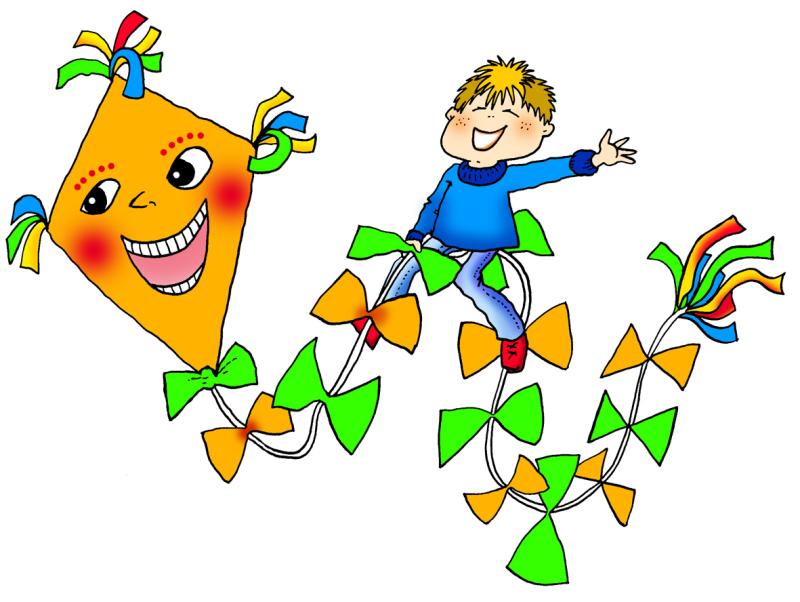 DatumČasMístoObsahPartnerVstupnéZodp.Od 1. 10.Ve třídáchTB „Skřítek Podzimníček v hnědém fráčku“ Podtémata – „Foukej, foukej větříčku“,„Papírový dráčku, vyletíš mi k mráčku?“, „Bu.bu,bu“RodičePg. pracovnice13. září – 15. říjnaPrůběžněMŠVyhlášení soutěže „O neobyčejného draka“-  výrobky rodičů a dětíRodiče a dětiPg. pracovnice2. 10.10,20Včeličky„O Školkomilkách“ – výchovně vzdělávací program Interaktivní divadlo Havířov45,-A. Obzinová4. 10.11,45 MŠ1. angličtinaSVČ Duha500,- M. Haklová15. 10. – 29. 10.PrůběžněMŠ„Soutěž o neobyčejného draka“- hlasováníRodiče a dětiPg. pracovnice18. 10.Inkasní výběr plateb - listopadL. Pecinová25. 10.11,00 – 16,00MŠDittersdorfovaPlatby v hotovosti  - listopadRodičeL. Pecinová26. 10.11,00 – 16,00MŠ TyršovaPlatby v hotovosti  - listopadRodičeL. Pecinová29. - 30.MŠV ZŠ – podzimní prázdniny – proběhne zjišťování zájmu o MŠRodičeJ. Matlochová31. 10.DopoledneŠkolní zahrada„Drakiáda“ – vyhlášení a ocenění soutěžeDětiPg. pracovnice